Transfer of Dental Records



To 		______________________________

Address 	______________________________

Fax 		______________________________

Email 		______________________________


Please transfer my dental records as follows by email (up to 20MB per email).


Patient Name		________________________________

Patient DOB		________________________________

Date of request	________________________________

Signature		________________________________


tick as appropriate
 Patient notes
 Referrals to and from specialists
 OPG/intraoral xrays
 CT Scan (please post on Disc as over 20MB)

 Please transfer the records of the other family members under 18 years of age, who are under my care.   Names and date of birth listed below.

___________________________________________________________________________



Email:   info@BrentfordDental.com.au 

If posting the records, please send to:-
Brentford Cosmetic Dental, PO Box 505, Brentford Square 3131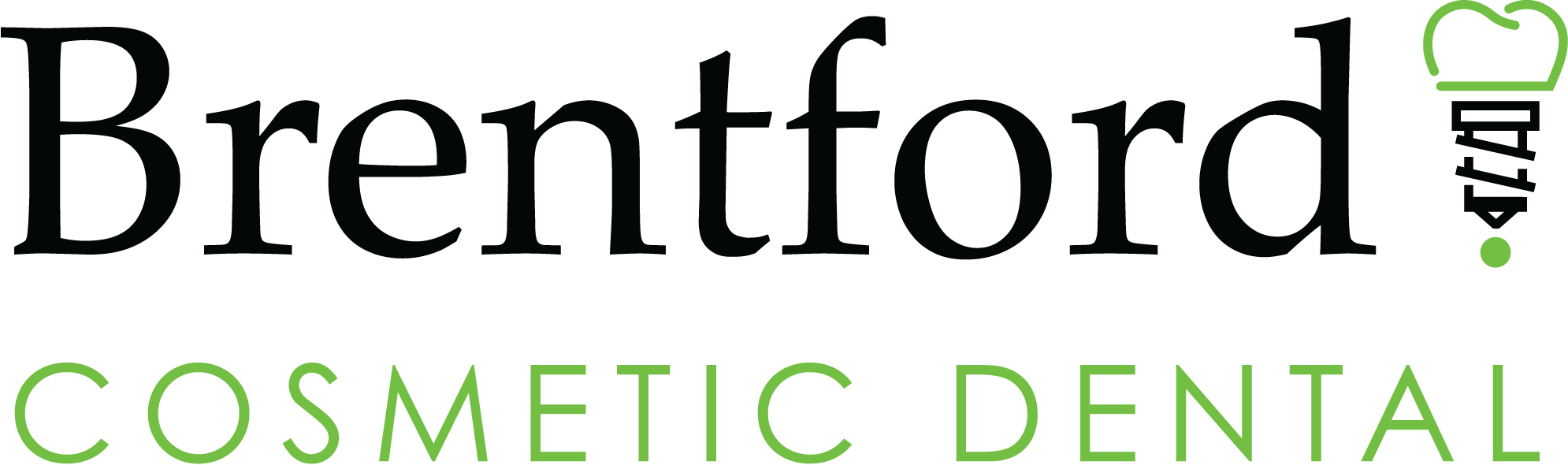 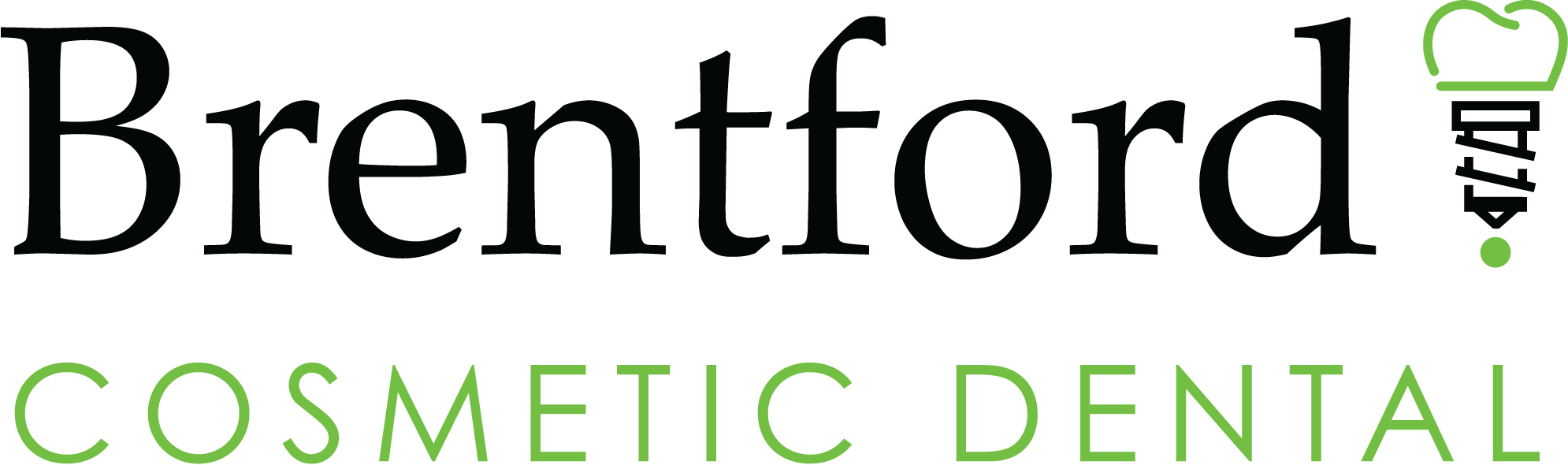 